Loqate, A GBG Solution Release Notes2019Q4.1 Minor ReleaseCase ResolutionsPlease visit http://support.loqate.com/2019q4-1-resolved-cases/ for a list of cases resolved in this release. If you would like more details on any of the solved cases listed, please contact support@loqate.com for further information. Local API ImprovementsFix API hang issue when using EnhancedCountryToolFollwing the 2019Q4.0 API release, when setting the server option EnhancedCountry Tool to True, the feature did not populate correctly. This issue existed for both Brazil and U.S. This was caused by using the wrong record object (runtime record vs original record) when tracking the short listed countries. Preventative measures for this type of issue are in development now. Certification Expiration DatesIf you have purchased either the CASS (USA) or AMAS (Australia) certified products, please be aware that the datasets have expiration dates set by the respective postal authorities. Please ensure that you have the latest library and data installed to avoid loss of service through these products.For more information on expiry date checking for CASS and AMAS, please refer “Usage expiration” section in https://support.loqate.com/documentation/local-apis/cass-overview-2/ and https://support.loqate.com/address-matching-approval-system-amas/Country Improvement Program (PDH)The following section will display the changes made during the country improvement program. For this quarter we’ve released improved datasets for the countries: Israel. For more details on our Country Improvement Program, please visit the support site here. Current Countries Completed PDH Israel Starting with the 2019Q4.1 release, the postal code system was changed to the 7-digit format. Transliteration was updated to display the expected Hebrew characters when setting OutputScript to Native. Knowledge Base & Reference Data UpdatesThe table below shows which countries have been updated, and how, in this release.If there is a PDH in the reference data column, this shows a country was included in the country improvement project. Reference Data = 16Lexicons = 6Context Rules = 1Installation InstructionsThe 2019Q4.1 release makes improvements to the performance of the verification process and the quality of the results. Please remember to update both the program files and the reference data. The improvements are tied to the data in the Global Knowledge Repository and the Local API. If you need any assistance with the upgrade of the Local API or the data update process, please contact GBG Loqate Support.The setup wizard for the Local API can be obtained from our SFTP server. Please contact your account manager to retrieve the SFTP information. If you do not know who your account manager is, please contact the support team at support@loqate.com.GBG Loqate data packs can be downloaded and installed using the Install Manager. This is a component you will need to select during the installation of the Local API as shown below.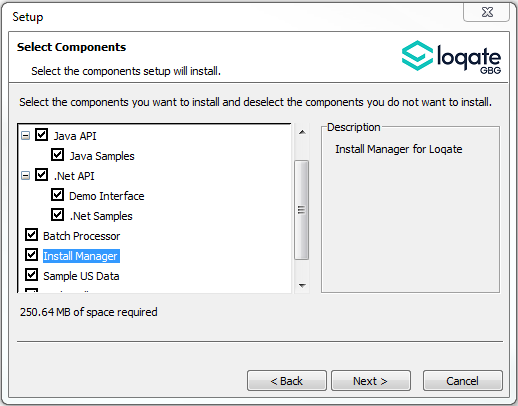 Standard GBG Loqate Installation (Multi-threaded)Download the contents of the 2019Q4.1/AppInstaller directory.Check the MD5 checksums to ensure that the download has been successful.Run the relevant Loqate Local API installer. Please note you may need to add execute privileges to the relevant installer when using Linux.  Make sure the option “Install Manager” is selected for installation.Execute the Install Manager script (InstallManager.bat on Windows and InstallManager.sh on other Linux/Unix platforms) and install the data.  For further details, please review the 2019Q4.1   Installation Instructions document.Run the relevant Global Knowledge Repository installer. Please note you may need to add execute privileges when using Linux.Single-threaded GBG Loqate InstallationDownload the contents of the 2019Q4.1/STAppInstaller directory.Check the MD5 checksums to ensure that the download has been successful.Run the relevant Loqate Local API installer. Please note you may need to add execute privileges to the relevant installer when using Linux. Make sure the option “Install Manager” is selected for installation.Execute the InstallManager script (InstallManager.bat on Windows and InstallManager.sh on other Linux/Unix platforms) and install the data. For further details, please review the 2019Q4.1 Installation Instructions document.Run the relevant Global Knowledge Repository installer. Please note you may need to add execute privileges when using Linux.SFTP Server ContentsOn the GBG Loqate SFTP server, you will find the following items:AppInstaller: The folder which contains the Loqate Local API installer loqate_installer_aix: The AIX Loqate Local API installerloqate_installer_hpux: The HP-UX Loqate Local API installerloqate_installer_solaris_x86: The Solaris x86 Loqate Local API installerloqate_installer_sparc: The Solaris SPARC Loqate Local API installerloqate_installer_x86: The Linux 32-bit Loqate Local API installerloqate_installer_x86-cpp5: The Linux 32-bit C++ v5 Local API Loqate library installerloqate_installer_x86_64: The Linux 64-bit Loqate Local API installersetup.exe: The Windows 32-bit Loqate Local API installersetup_x64.exe: The Windows 64-bit Loqate Local API installerAppInstaller-md5.txt : Contains the checksums of the files in the folderSTAppInstaller: The folder which contains the Loqate Local API installer for single-threaded libraries loqate_installer_aix: The AIX Loqate Local API installerloqate_installer_hpux: The HP-UX Loqate Local API installerloqate_installer_solaris_x86: The Solaris x86 Loqate Local API installerloqate_installer_sparc: The Solaris SPARC Loqate Local API installerloqate_installer_x86: The Linux 32-bit Loqate Local API installerloqate_installer_x86-cpp5: The Linux 32-bit C++ v5 Local API Loqate library installerloqate_installer_x86_64: The Linux 64-bit Loqate Local API installerAppInstaller-md5.txt : Contains the checksums of the files in the folderSTAppInstaller-md5.txt : Contains the checksums of the files in the folderOSGi: The folder which contains the OSGi bundle for the Loqate Local API loqate-osgi-1.0.0.0.jar: The OSGi bundle for Loqate Local API installerosgi-md5.txt: Contains the checksums of the files in the folderRawfiles: The folder which contains the Loqate Local API files in the following subfoldersaix: The AIX Loqate Local API library fileshp-ux: The HP-UX Loqate Local API library filessolaris_x86: The Solaris x86 Loqate Local API library files sparc: The Solaris SPARC Loqate Local API library fileslinux32: The Linux 32-bit Loqate Local API library fileslinux32-cpp5: The Linux 32-bit C++ v5 Loqate Local API library fileslinux64: The Linux 64-bit Loqate Local API library fileswin64: The Windows 32-bit Loqate Local API library fileswin32: The Windows 64-bit Loqate Local API library filesNeed Help?Many answers to your questions may be found in our support pages. For additional information, please visit the support site. Below are a list of useful links. Support Home Page: http://support.loqate.comGetting Started: https://support.loqate.com/getting-started/Local APIs: http://support.loqate.com/support/local-apis/Field Descriptions: http://support.loqate.com/support/fielddescrip/Server and Process Options: http://support.loqate.com/support/options/System Requirements: http://support.loqate.com/system-requirements/If you have any general questions, issues, or enhancement request you’d like to share with us, please contact our support team at: support@loqate.com. Loqate Release DateCertification Expiry Date*AMAS Data2019-11-212020-03-31CASS Data2019-11-212020-02-28*Certification Expiry Date is different from Loqate license key expiry date. The earliest expiry date will apply.*Certification Expiry Date is different from Loqate license key expiry date. The earliest expiry date will apply.*Certification Expiry Date is different from Loqate license key expiry date. The earliest expiry date will apply.COUNTRYDate PDH CompletedVerification LevelCOUNTRYDate PDH CompletedVerification LevelISRAEL2019-11L4SOUTH AFRICA2018-10L4BELGIUM2019-10L4+AUSTRIA2018-10L4GREECE2019-10L4BRAZIL2018-07L4INDIA2019-10L4MEXICO2018-07L4TURKEY2019-10L4CZECH REPUBLIC2018-04L4ARGENTINA2019-07L4UNITED STATES2018-01L5COLOMBIA2019-07L4JAPAN2018-01L4ITALY2019-07L4DENMARK2018-01L5THAILAND2019-07L4NORWAY2018-01L4PERU2019-07L4GERMANY2017-11L4SAN MARINO2019-07L4NETHERLANDS2017-10L4HAITI2019-07L3-NEW ZEALAND2017-10L5NICARAGUA2019-07L3- FRENCH POLYNESIA2017-10L3QATAR2019-07L4 FRANCE2017-07L4UNITED ARAB EMIRATES2019-07L4 SWEDEN2017-07L4KOREA, REPUBLIC OF2019-04L4CANADA2017-04L5PORTUGAL2019-04L4AUSTRALIA2017-04L5SPAIN2019-04L4SWITZERLAND2017-01L4MALAYSIA2019-04L4FINLAND2017-01L4PHILIPPINES2019-04L4EGYPT2017-01L4URUGUAY2019-04L4ANDORRA2017-01L4ISLE OF MAN2019-04L5ECUADOR2017-01L4GUERNSEY2019-04L5JERSEY2019-04L5LITHUANIA2019-04L4SINGAPORE2018-10L4Country InformationDescriptionISO2ILISO3ISRAddress Format (Latin) OrganizationPostBoxSubBuilding BuildingPremise ThoroughfareDependentThoroughfareDoubleDependentLocalityDependentLocalityPostalCode LocalityPDHYesPDH completed date2019Q4.1New SourceUpdated postal code system to 7-digit formatPre-PDHPost-PDHReference Data	rd_IL_.lfsrd_IL_ai.lfsrd_IL_rg.lfsrd_IL_geop.lfsrd_IL_geop_rg.lfsrd_IL_ggg.lfsrd_IL_ggg_rg.lfsrd_IL_vfy.lfsrd_IL_vfy_ai.lfsBefore PDHAfter PDH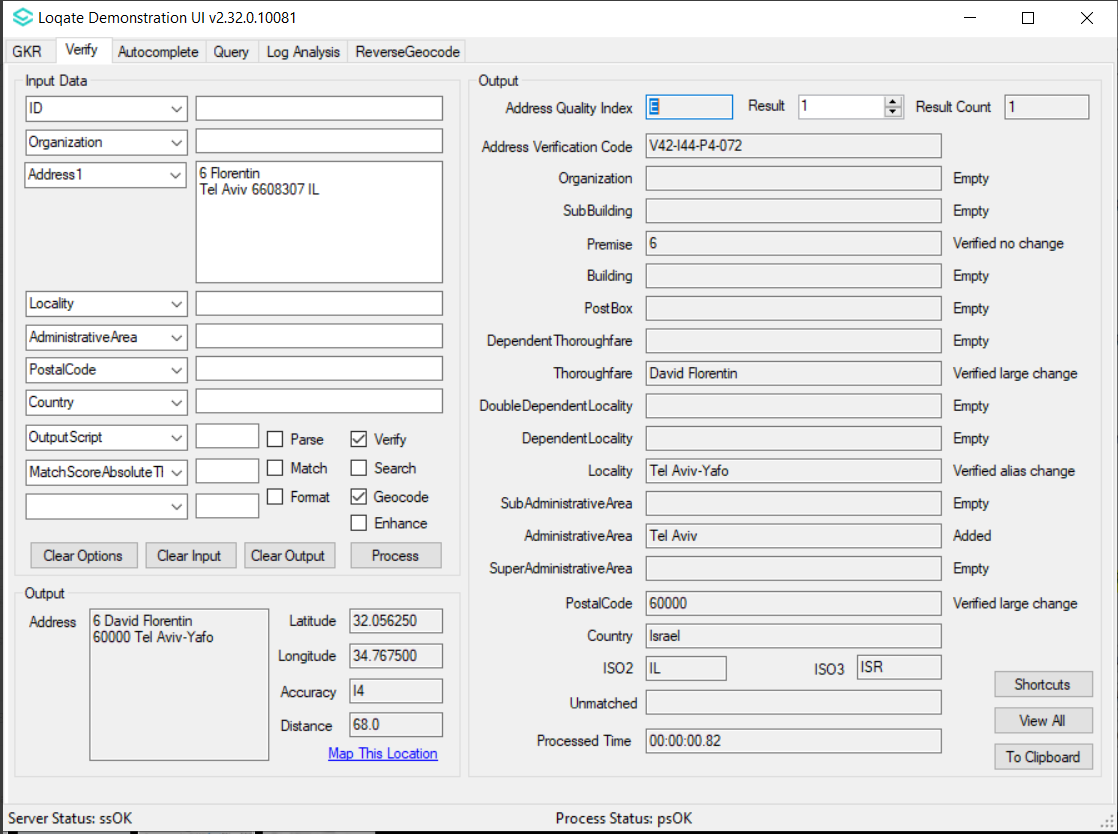 2019Q3.0 – Old 5-digit postal code returned.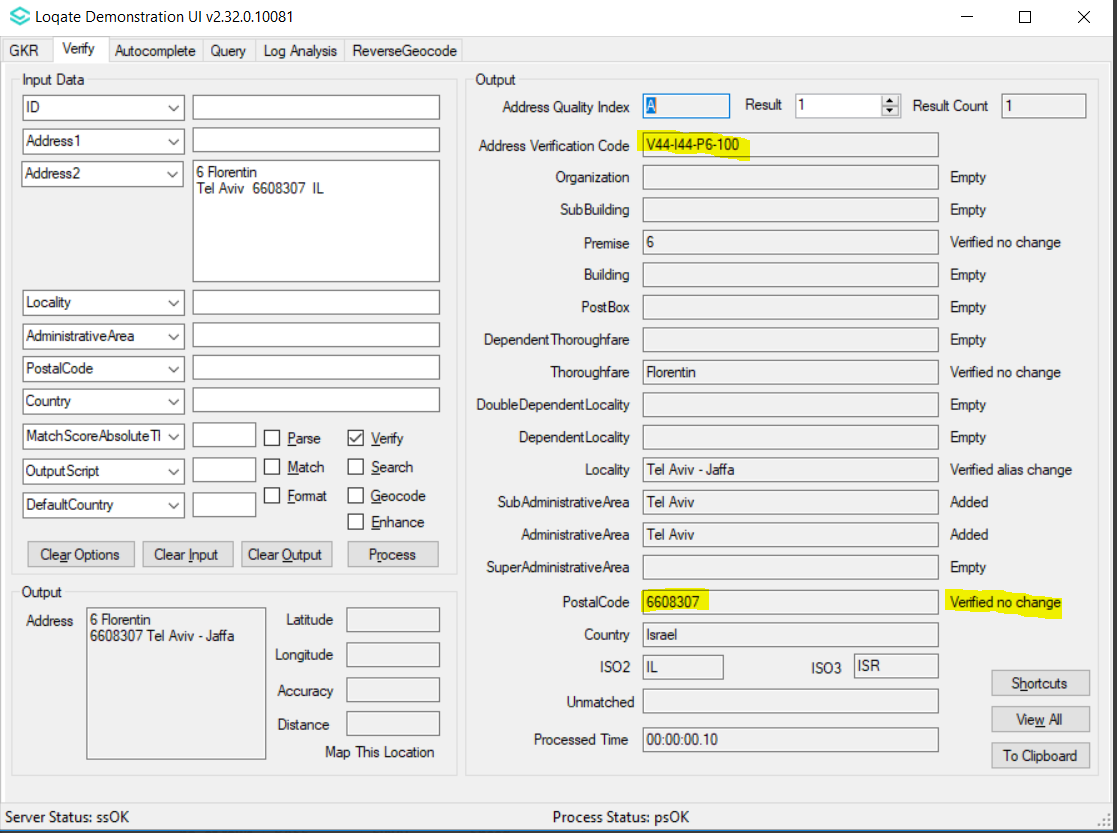 2019Q4.1 - New 7-digit postal code returned.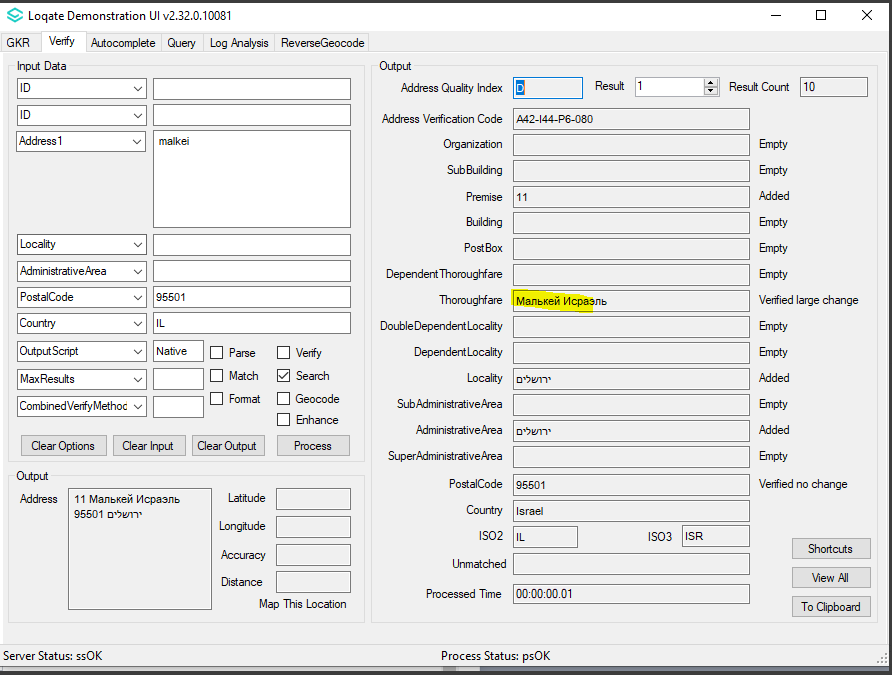 2019Q3.0 - Incorrect script (Russian character) returned when OutputScript set to Native.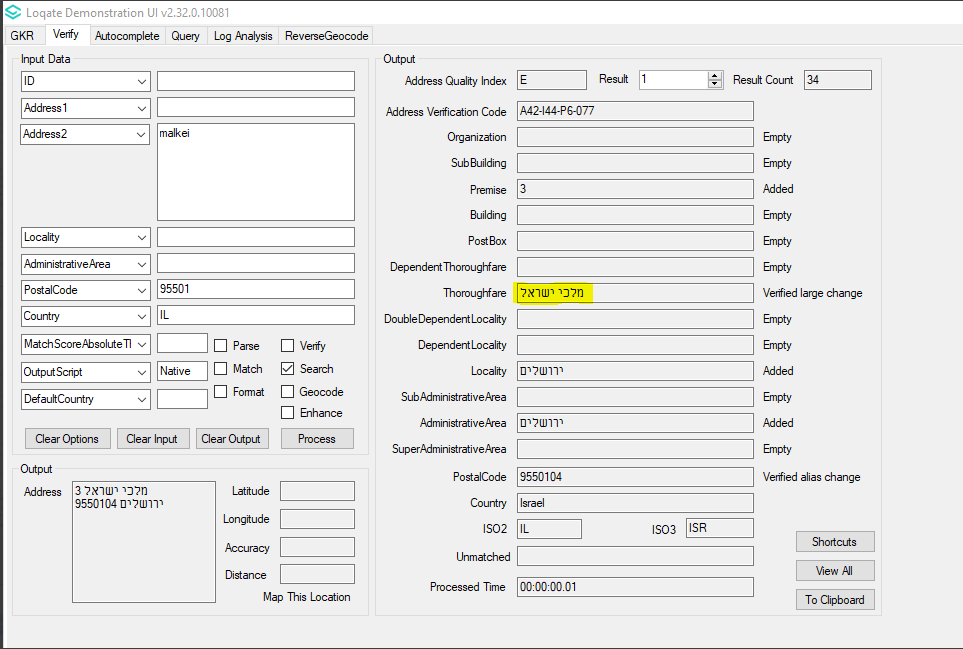 2019Q4.1 - Correct script (Hebrew character) returned when OutputScript set to Native.COUNTRY NAMEISO CODECONTEXT RULESLEXICONSREFERENCE DATAARGENTINAARXAMERICAN SAMOA  AS  X BOUVET ISLANDBVXBRAZIL  BR  X CANADA  CA  X MICRONESIA, FEDERATED STATES OF  FM  X EGPYTEGXXUNITED KINGDOM  GB  X GUERNSEY  GG  X GUAM  GU  X HEARD ISLAND AND MCDONALD ISLANDSHMXISLE OF MAN  IM  X INDIAINXISRAEL  IL XX JERSEY  JE  X MARSHALL ISLANDS  MH  X NORTHERN MARIANA ISLANDS  MP  X PUERTO RICO  PR  X PALAU  PW  X UNITED STATES  US  X VIRGIN ISLANDS, U.S.  VI  X 